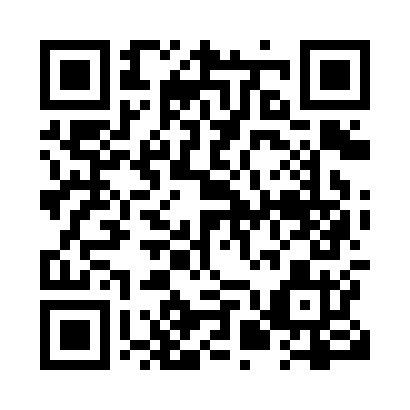 Prayer times for Achill, Ontario, CanadaWed 1 May 2024 - Fri 31 May 2024High Latitude Method: Angle Based RulePrayer Calculation Method: Islamic Society of North AmericaAsar Calculation Method: HanafiPrayer times provided by https://www.salahtimes.comDateDayFajrSunriseDhuhrAsrMaghribIsha1Wed4:386:101:176:168:249:562Thu4:366:091:176:178:259:583Fri4:356:081:166:178:269:594Sat4:336:061:166:188:2710:015Sun4:316:051:166:198:2810:036Mon4:296:041:166:208:3010:047Tue4:276:021:166:208:3110:068Wed4:266:011:166:218:3210:089Thu4:246:001:166:228:3310:0910Fri4:225:591:166:228:3410:1111Sat4:205:571:166:238:3510:1312Sun4:195:561:166:248:3610:1413Mon4:175:551:166:248:3810:1614Tue4:155:541:166:258:3910:1815Wed4:145:531:166:268:4010:1916Thu4:125:521:166:268:4110:2117Fri4:115:511:166:278:4210:2218Sat4:095:501:166:278:4310:2419Sun4:085:491:166:288:4410:2620Mon4:065:481:166:298:4510:2721Tue4:055:471:166:298:4610:2922Wed4:035:461:166:308:4710:3023Thu4:025:451:166:308:4810:3224Fri4:015:451:176:318:4910:3325Sat3:595:441:176:328:5010:3526Sun3:585:431:176:328:5110:3627Mon3:575:421:176:338:5210:3728Tue3:565:421:176:338:5310:3929Wed3:555:411:176:348:5410:4030Thu3:545:411:176:348:5410:4131Fri3:535:401:176:358:5510:43